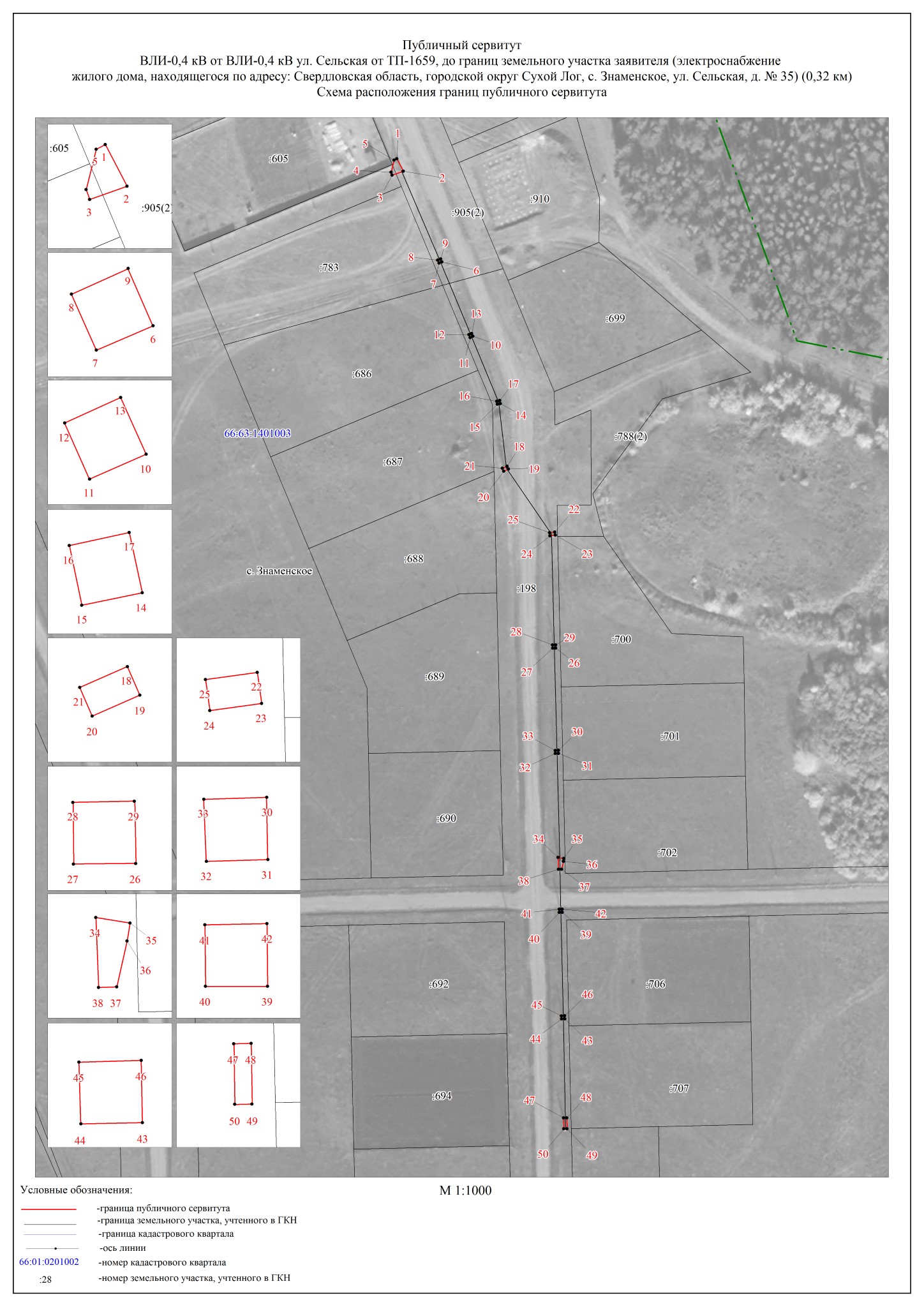 ОПИСАНИЕ МЕСТОПОЛОЖЕНИЯ ГРАНИЦ ПУБЛИЧНОГО СЕРВИТУТА  ПО ОБЪЕКТУ  ВЛИ-0,4 кВ от ВЛИ-0,4 кВ ул. Сельская от ТП-1659, до границ земельного участка заявителя (электроснабжение жилого дома, находящегося по адресу: Свердловская область, городской округ Сухой Лог, с. Знаменское, ул. Сельская, д. № 35) (0,32 км) Свердловская область, городской округ Сухой Лог, с. Знаменское (наименование объекта) ОПИСАНИЕ МЕСТОПОЛОЖЕНИЯ ГРАНИЦ ПУБЛИЧНОГО СЕРВИТУТА  ПО ОБЪЕКТУ  ВЛИ-0,4 кВ от ВЛИ-0,4 кВ ул. Сельская от ТП-1659, до границ земельного участка заявителя (электроснабжение жилого дома, находящегося по адресу: Свердловская область, городской округ Сухой Лог, с. Знаменское, ул. Сельская, д. № 35) (0,32 км) Свердловская область, городской округ Сухой Лог, с. Знаменское (наименование объекта) ОПИСАНИЕ МЕСТОПОЛОЖЕНИЯ ГРАНИЦ ПУБЛИЧНОГО СЕРВИТУТА  ПО ОБЪЕКТУ  ВЛИ-0,4 кВ от ВЛИ-0,4 кВ ул. Сельская от ТП-1659, до границ земельного участка заявителя (электроснабжение жилого дома, находящегося по адресу: Свердловская область, городской округ Сухой Лог, с. Знаменское, ул. Сельская, д. № 35) (0,32 км) Свердловская область, городской округ Сухой Лог, с. Знаменское (наименование объекта) ОПИСАНИЕ МЕСТОПОЛОЖЕНИЯ ГРАНИЦ ПУБЛИЧНОГО СЕРВИТУТА  ПО ОБЪЕКТУ  ВЛИ-0,4 кВ от ВЛИ-0,4 кВ ул. Сельская от ТП-1659, до границ земельного участка заявителя (электроснабжение жилого дома, находящегося по адресу: Свердловская область, городской округ Сухой Лог, с. Знаменское, ул. Сельская, д. № 35) (0,32 км) Свердловская область, городской округ Сухой Лог, с. Знаменское (наименование объекта) ОПИСАНИЕ МЕСТОПОЛОЖЕНИЯ ГРАНИЦ ПУБЛИЧНОГО СЕРВИТУТА  ПО ОБЪЕКТУ  ВЛИ-0,4 кВ от ВЛИ-0,4 кВ ул. Сельская от ТП-1659, до границ земельного участка заявителя (электроснабжение жилого дома, находящегося по адресу: Свердловская область, городской округ Сухой Лог, с. Знаменское, ул. Сельская, д. № 35) (0,32 км) Свердловская область, городской округ Сухой Лог, с. Знаменское (наименование объекта) Сведения о местоположении границ объектаСведения о местоположении границ объектаСведения о местоположении границ объектаСведения о местоположении границ объектаСведения о местоположении границ объекта1. Система координат МСК-66 (зона 1)__________________________________________ 1. Система координат МСК-66 (зона 1)__________________________________________ 1. Система координат МСК-66 (зона 1)__________________________________________ 1. Система координат МСК-66 (зона 1)__________________________________________ 1. Система координат МСК-66 (зона 1)__________________________________________ 2. Сведения о характерных точках границ объекта 2. Сведения о характерных точках границ объекта 2. Сведения о характерных точках границ объекта 2. Сведения о характерных точках границ объекта 2. Сведения о характерных точках границ объекта Обозначение характерных точек границ Координаты, м Координаты, м Метод определения координат и средняя квадратическая погрешность положения характерной точки (Мt), м  Описание закрепления точки на местности (при наличии) Обозначение характерных точек границ Х Y Метод определения координат и средняя квадратическая погрешность положения характерной точки (Мt), м  Описание закрепления точки на местности (при наличии) 1 2 3 4 5 1 403549.50 1616336.16 Геодезический метод; Mt=0.1 - 2 403545.48 1616338.26 Геодезический метод; Mt=0.1 - 3 403544.21 1616334.65 Геодезический метод; Mt=0.1 - 4 403545.16 1616334.31 Геодезический метод; Mt=0.1 - 5 403549.04 1616335.28 Геодезический метод; Mt=0.1 - 1 403549.50 1616336.16 Геодезический метод; Mt=0.1 - 6 403516.35 1616350.64 Геодезический метод; Mt=0.1 - 7 403515.96 1616349.73 Геодезический метод; Mt=0.1 - 8 403516.86 1616349.33 Геодезический метод; Mt=0.1 - 9 403517.27 1616350.24 Геодезический метод; Mt=0.1 - 6 403516.35 1616350.64 Геодезический метод; Mt=0.1 - 10 403492.42 1616360.62 Геодезический метод; Mt=0.1 - 11 403492.02 1616359.71 Геодезический метод; Mt=0.1 - 12 403492.92 1616359.31 Геодезический метод; Mt=0.1 - 13 403493.33 1616360.21 Геодезический метод; Mt=0.1 - 10 403492.42 1616360.62 Геодезический метод; Mt=0.1 - 14 403470.79 1616369.46 Геодезический метод; Mt=0.1 - 15 403470.59 1616368.49 Геодезический метод; Mt=0.1 - 16 403471.55 1616368.29 Геодезический метод; Mt=0.1 - 17 403471.76 1616369.25 Геодезический метод; Mt=0.1 - 14 403470.79 1616369.46 Геодезический метод; Mt=0.1 - 18 403450.64 1616371.63 Геодезический метод; Mt=0.1 - 19 403449.72 1616372.03 Геодезический метод; Mt=0.1 - 20 403449.05 1616370.50 Геодезический метод; Mt=0.1 - 21 403449.97 1616370.10 Геодезический метод; Mt=0.1 - 18 403450.64 1616371.63 Геодезический метод; Mt=0.1 - 22 403429.50 1616386.94 Геодезический метод; Mt=0.1 - 23 403428.50 1616387.08 Геодезический метод; Mt=0.1 -  24 403428.27 1616385.41 Геодезический метод; Mt=0.1 - 25 403429.27 1616385.27 Геодезический метод; Mt=0.1 - 22 403429.50 1616386.94 Геодезический метод; Mt=0.1 - 26 403392.22 1616387.25 Геодезический метод; Mt=0.1 - 27 403392.21 1616386.25 Геодезический метод; Mt=0.1 - 28 403393.20 1616386.24 Геодезический метод; Mt=0.1 - 29 403393.22 1616387.23 Геодезический метод; Mt=0.1 - 26 403392.22 1616387.25 Геодезический метод; Mt=0.1 - 30 403359.33 1616388.09 Геодезический метод; Mt=0.1 - 31 403358.33 1616388.11 Геодезический метод; Mt=0.1 - 32 403358.30 1616387.12 Геодезический метод; Mt=0.1 - 33 403359.30 1616387.08 Геодезический метод; Mt=0.1 - 30 403359.33 1616388.09 Геодезический метод; Mt=0.1 - 34 403324.91 1616387.97 Геодезический метод; Mt=0.1 - 35 403324.60 1616389.84 Геодезический метод; Mt=0.1 - 36 403323.62 1616389.68 Геодезический метод; Mt=0.1 - 37 403321.12 1616389.12 Геодезический метод; Mt=0.1 - 38 403321.08 1616388.12 Геодезический метод; Mt=0.1 - 34 403324.91 1616387.97 Геодезический метод; Mt=0.1 - 39 403307.28 1616389.35 Геодезический метод; Mt=0.1 - 40 403307.28 1616388.35 Геодезический метод; Mt=0.1 - 41 403308.27 1616388.34 Геодезический метод; Mt=0.1 - 42 403308.29 1616389.34 Геодезический метод; Mt=0.1 - 39 403307.28 1616389.35 Геодезический метод; Mt=0.1 - 43 403273.01 1616390.12 Геодезический метод; Mt=0.1 - 44 403272.99 1616389.13 Геодезический метод; Mt=0.1 - 45 403273.98 1616389.10 Геодезический метод; Mt=0.1 - 46 403274.01 1616390.10 Геодезический метод; Mt=0.1 - 43 403273.01 1616390.12 Геодезический метод; Mt=0.1 - 47 403241.18 1616389.78 Геодезический метод; Mt=0.1 - 48 403241.20 1616390.78 Геодезический метод; Mt=0.1 - 49 403237.69 1616390.83 Геодезический метод; Mt=0.1 - 50 403237.67 1616389.83 Геодезический метод; Mt=0.1 - 47 403241.18 1616389.78 Геодезический метод; Mt=0.1 - 